子站栏目与内容静态操作每个站点的管理员，都可以对自己的站点的栏目和内容，进行静态操作（前提是可进行静态）。 如果网站看不到内容更新，就可以考虑静态首页、静态栏目、静态内容，然后刷新看看效果！一、 进入站群子站后台方式；A：从统一登录界面入口进去---点击各个子站的后台按钮！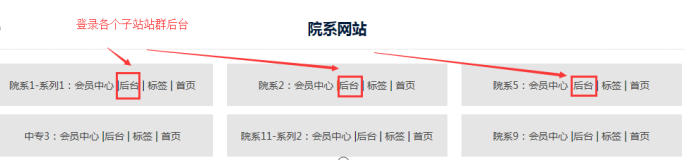 B：后台站群进入方法超级管理员在系统后台，点击“站群系统”按钮！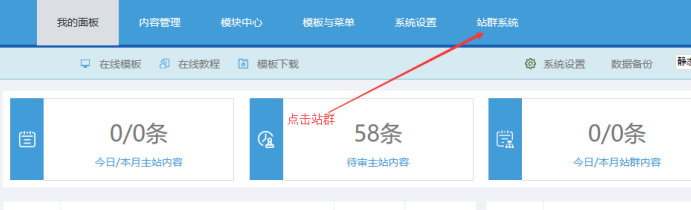 C：检查确认当前站点，是否是所需站点如果是管理多个子站，就需要确认是不是自己现在所需站点；站点可以切换！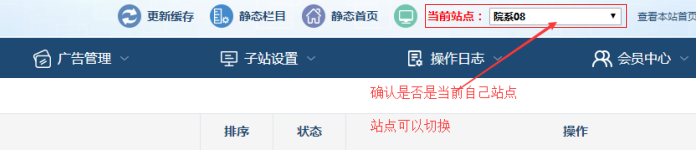 二、 栏目静态操作；进入子站站群后台-----点击“栏目管理”-----勾选所有栏目（顶部框）----------点击“静态化栏目”！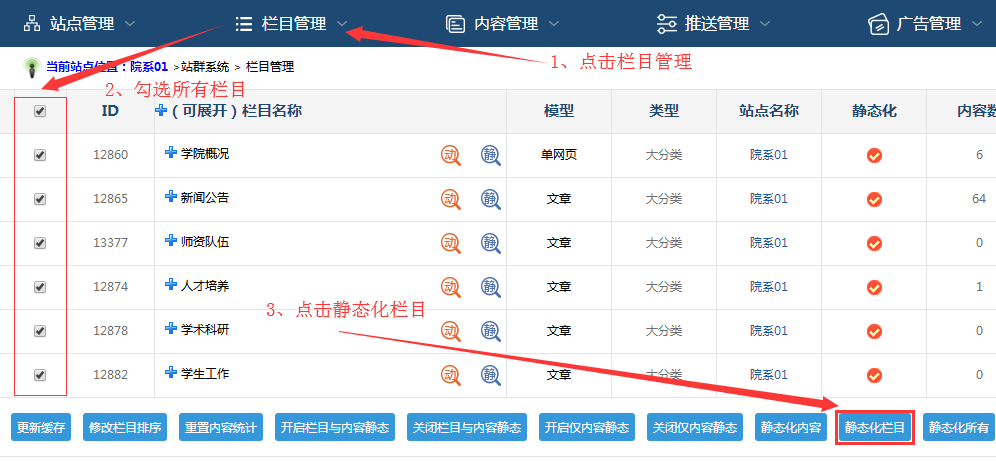 二、 内容静态操作；进入站群后台-----点击“栏目管理”-----勾选所有栏目（顶部框）----------点击“静态化内容”！备注：如果栏目数量很多，就可以单独勾选某些栏目，点击静态。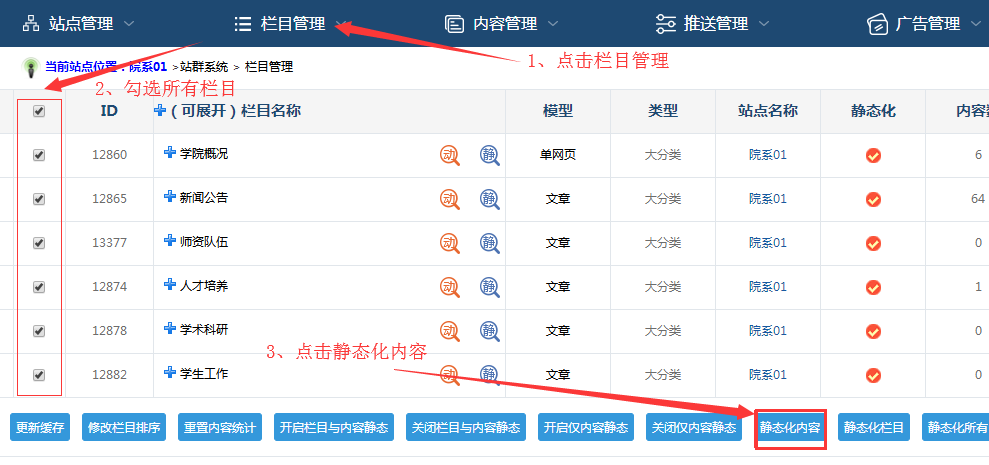 三、 首页静态操作；在站群后台-----鼠标放在“内容管理”-----点击“静态首页”----------刷新首页即可看到效果了！